Заявкана обучение по программе дополнительного профессионального образования «Нормы и правила работы в электроустановках (Электробезопасность)». Просим провести обучение и проверку знаний сотрудников организации:                        *Примеры спец.допусков:работы под напряжением на токоведущих частяхиспытания оборудования повышенным напряжением ;работы под наведенным напряжением. Исключены из спецработ – работы на высоте (Приказ №74Н, Приказ №155Н)                                                                                                                                                             ** Внеочередная проверка проводится при смене должности, смене места работы, при повышении группы, при несчастных случаях, при изменении в нормативных актах, при перерыве в работе более 6 мес.______________________________ подпись руководителя                                                                                                                 М.П.Название организации (полное и сокращенное)Индивидуальный предприниматель Иванова Ольга Ивановна ( ИП Иванова О.И.)Адрес организации 109144, Москва, Парковая улица, д.43, кв. 301ИНН/КПП77000008078/ 77700000ОГРНИП3100000600149299Тип организации-заказчикапотребитель / поставщик электроэнергии (нужное подчеркнуть)Наличие в организации действующего журнала учета проверки знаний правил работы в электроустановках Есть/нет(нужное подчеркнуть)п/пФИО,Должность,стаж работы в занимаемой должности в данной компании (лет, мес.)Предыдущая дата аттестации, группа, до1000В/до и выше 1000В(оценка)Категория персонала (выбрать ОДИН из перечисленных ниже видов персонала):1) Административно-технический2) Оперативно-ремонтный3) Оперативный4) Ремонтный5) С правом инспектирования электроустановок (данный вид только для специалистов по ОТ и тех. надзору)Требуемаягруппа допуска-(II,III,IV) до 1000В-(III,IV,V)до и выше 1000 ВОчередная/Внеочередная**Сведения о спец.допуске*(если имеется)Подпись проверяемого1Брызгунов Геннадий МихайловичДиректор, 3 года29.10.2018  удовл.III группа до 1000ВОперативно-ремонтный III до 1000В очередная-2Цуркану ИонДиректор, 3 года29.10.2018  удовл.III группа до 1000ВОперативно-ремонтный III до 1000В очередная-3Мангушев Ринат НаильевичДиректор, 3 года29.10.2018  удовл.III группа до 1000ВОперативно-ремонтный III до 1000В очередная-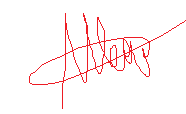 